Individually you need to produce a summary of the Bestco MeetingWhat are each of the stakeholder's viewpoints?What could Bestco do to make the different stakeholders happy?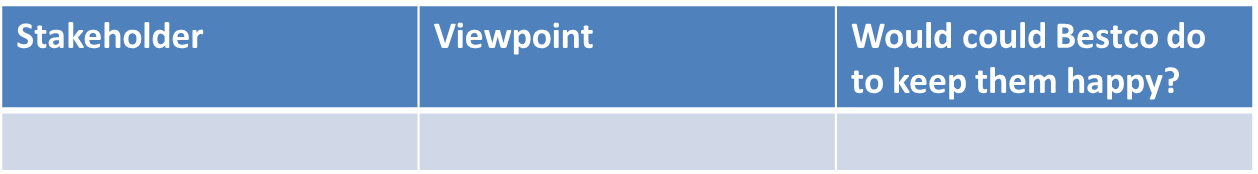 